附件：华中师范大学伍伦贡联合研究院研究生新闻助理应聘登记表姓名性别性别出生年月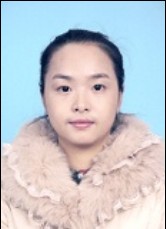 民族政治面貌政治面貌籍贯学院年级年级婚姻状况学历学位学位本科毕业院校及专业曾任职务曾任职务曾任职务外语水平外语水平爱好及特长爱好及特长爱好及特长爱好及特长联系电话及E-mail联系电话及E-mail联系电话及E-mail联系电话及E-mail个人简历个人简历